НЕ ЖДИ БЕЛОЧКУ – ТУШИ ОКУРОК!7 ноября 2022 года в 14 часов 50 минут в ЦОУ Наровлянского РОЧС поступило сообщение о задымлении в доме, расположенном по адресу: Наровлянский район, д. Антонов, ул. Крестьянская.В ходе проверки по сообщению было установлено, что причиной вызова работников МЧС, послужило тление матраца и задымление в домовладении.  Хозяин дома — гражданин 1964 г.р. курил, находясь на кровати, и оставил на ней тлеющий окурок, что в последствии привело к тлению матраца. С загорание справился самостоятельно до приезда спасателей.Уважаемые граждане!Чтобы предотвратить пожары по причине неосторожного обращения с огнём:— не курите в постели или сидя в кресле, тем более, если выпили спиртное — в таком положении очень легко заснуть. А если вовремя не потушить сигарету, от нее может загореться одежда или мебель;
— не бросайте в урны с бумагами и другими горючими отходами даже потушенные сигареты — они могут загореться. Перед тем как выбросить сигаретные окурки, смочите их водой;
— не используйте в качестве пепельницы бумажные кульки, коробки от спичек или сигарет; — установите дома автономный пожарный извещатель. Регулярно проверяйте его работу, нажимая на кнопку для тестирования.Неосторожно обращаясь с огнем, вы подвергаете большой опасности свое жилище и имущество, рискуете собственной жизнью.Помните: пожар не возникает сам по себе. Как правило, его причина — людская халатность и беспечность в обращении с огнем.При обнаружении возгорания незамедлительно сообщайте об этом по телефонам «101» или «112».Источник: https://narovlya.by/novosti/obschestvo/ne-zhdi-belochku-tushi-okurok/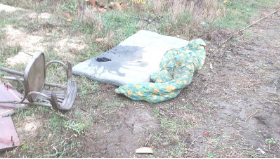 